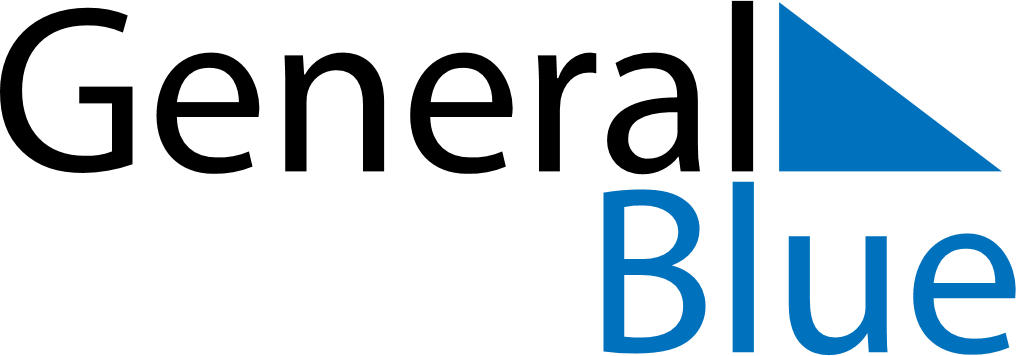 June 2022June 2022June 2022SloveniaSloveniaSundayMondayTuesdayWednesdayThursdayFridaySaturday1234567891011PentecostPrimož Trubar Day1213141516171819202122232425Statehood Day2627282930